PCA Lunch Menu for May 2021Please return to the office by April 21st                                                                                          Name                                                                         GradePCA Lunch Menu for May 2021Please return to the office by April 21st                                                                                          Name                                                                         Grade1345678Chicken Patty        XCornPears                       MTaco in a bag         XLettuce/CheeseSalsa/Sour CreamPineapple               MHot Dog                  XChipsPeaches                 MPizza Hut                  XGreen BeansApplesauce           MPancake Wrap       XHash brownString CheeseYogurt                     M101112131415Fish Sandwich         XChipsPudding                  MCheese Quesadilla XSpanish RiceStrawberries            MCorn Dog                XMac & CheeseApplesauce           MGodfather’s Pizza   XCarrotsPeaches                 MFrench Toast Sticks  XSausageYogurt                     M171819202122Taquitos                   XSpanish RicePineapple               MSloppy Joe              XHash brownPudding                  MChicken Nuggets    XTater TotsPears                       MPizza Hut                  XCornApplesauce           MNoon Dismissal29             Enjoy    SummerBreak!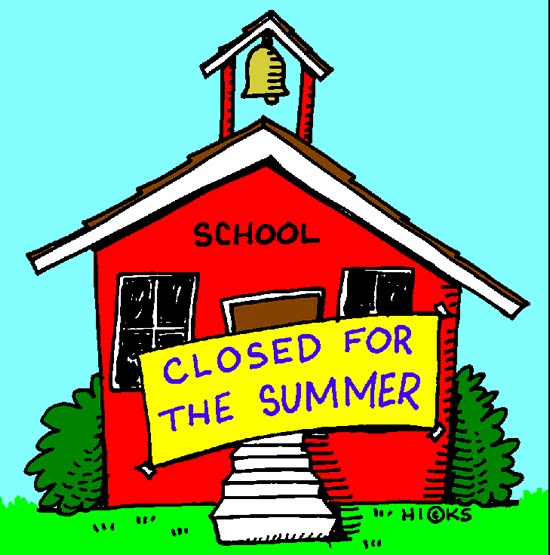 Notes:                                                                    Credit of $___________________________            Lunches___________     @ $2.75 = $_________________Charge of $_________________________             Extras_____________      @ $1.00 = $_________________                                                                               Milk ______________       @ $0.30 = $_________________                                                                                                                            Total = $_________________Notes:                                                                    Credit of $___________________________            Lunches___________     @ $2.75 = $_________________Charge of $_________________________             Extras_____________      @ $1.00 = $_________________                                                                               Milk ______________       @ $0.30 = $_________________                                                                                                                            Total = $_________________Notes:                                                                    Credit of $___________________________            Lunches___________     @ $2.75 = $_________________Charge of $_________________________             Extras_____________      @ $1.00 = $_________________                                                                               Milk ______________       @ $0.30 = $_________________                                                                                                                            Total = $_________________Notes:                                                                    Credit of $___________________________            Lunches___________     @ $2.75 = $_________________Charge of $_________________________             Extras_____________      @ $1.00 = $_________________                                                                               Milk ______________       @ $0.30 = $_________________                                                                                                                            Total = $_________________Notes:                                                                    Credit of $___________________________            Lunches___________     @ $2.75 = $_________________Charge of $_________________________             Extras_____________      @ $1.00 = $_________________                                                                               Milk ______________       @ $0.30 = $_________________                                                                                                                            Total = $_________________